Denuncia da compilare dall’insegnante presente al fatto,                                          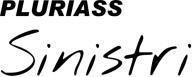 da consegnare in segreteria per la denuncia on line.                                                                DATI INFORTUNATO / DANNEGGIATONOMINATIVO DEI GENITORIDATI DEL SINISTROSI AUTORIZZA L’USO DEI DATI QUI PRESENTI NEL RISPETTO DELLA NORMATIVA VIGENTEart.13 del Regolamento (UE) 2016/679 del 27/4/16 e successive modificazioni e integrazioniDANNEGGIATOALUNNOALUNNOALUNNOPERSONALE SCOLASTICOPERSONALE SCOLASTICOPERSONALE SCOLASTICOPERSONALE SCOLASTICOPERSONALE SCOLASTICOPERSONALE SCOLASTICOPERSONALE SCOLASTICOESTERNOESTERNOESTERNOESTERNOCOGNOME E NOME:CLASSE:CLASSE:CLASSE:CLASSE:CODICE FISCALE:NATO A:IL:IL:IL:RESIDENTE A:CAP:CAP:CAP:VIA:N°:N°:N°:COGNOME E NOME:CODICE FISCALE:MAIL:TELEFONO:TELEFONO:TELEFONO:TELEFONO:TELEFONO:CASA:CASA:CELL:CELL:DATA DEL SINISTRO:ORA:LUOGO DI ACCADIMENTO:LUOGO DI ACCADIMENTO:DURANTE QUALE ATTIVITA’:DURANTE QUALE ATTIVITA’:DESCRIZIONE DETTAGLIATA DELL’ACCADIMENTO - DOCENTE:DESCRIZIONE DETTAGLIATA DELL’ACCADIMENTO - DOCENTE:DESCRIZIONE DETTAGLIATA DELL’ACCADIMENTO - DOCENTE:DESCRIZIONE DETTAGLIATA DELL’ACCADIMENTO - DOCENTE:DESCRIZIONE DETTAGLIATA DELL’ACCADIMENTO - DOCENTE:DESCRIZIONE DETTAGLIATA DELL’ACCADIMENTO - DOCENTE:In che modo è avvenuto l’infortunio ...? Che tipo di lavorazione stava svolgendo ...? Al momento dell’infortunio cosa stava facendo in particolare ...? Cosa è successo d’imprevisto per cui è avvenuto l’infortunio ...? In conseguenza di ciò cosa è avvenuto ...?USCITA ANTICIPATA: Sì           No                         alle ore          __________             _   USCITA ANTICIPATA  :     Sì           No                         alle ore          __________             _In che modo è avvenuto l’infortunio ...? Che tipo di lavorazione stava svolgendo ...? Al momento dell’infortunio cosa stava facendo in particolare ...? Cosa è successo d’imprevisto per cui è avvenuto l’infortunio ...? In conseguenza di ciò cosa è avvenuto ...?USCITA ANTICIPATA: Sì           No                         alle ore          __________             _   USCITA ANTICIPATA  :     Sì           No                         alle ore          __________             _In che modo è avvenuto l’infortunio ...? Che tipo di lavorazione stava svolgendo ...? Al momento dell’infortunio cosa stava facendo in particolare ...? Cosa è successo d’imprevisto per cui è avvenuto l’infortunio ...? In conseguenza di ciò cosa è avvenuto ...?USCITA ANTICIPATA: Sì           No                         alle ore          __________             _   USCITA ANTICIPATA  :     Sì           No                         alle ore          __________             _In che modo è avvenuto l’infortunio ...? Che tipo di lavorazione stava svolgendo ...? Al momento dell’infortunio cosa stava facendo in particolare ...? Cosa è successo d’imprevisto per cui è avvenuto l’infortunio ...? In conseguenza di ciò cosa è avvenuto ...?USCITA ANTICIPATA: Sì           No                         alle ore          __________             _   USCITA ANTICIPATA  :     Sì           No                         alle ore          __________             _In che modo è avvenuto l’infortunio ...? Che tipo di lavorazione stava svolgendo ...? Al momento dell’infortunio cosa stava facendo in particolare ...? Cosa è successo d’imprevisto per cui è avvenuto l’infortunio ...? In conseguenza di ciò cosa è avvenuto ...?USCITA ANTICIPATA: Sì           No                         alle ore          __________             _   USCITA ANTICIPATA  :     Sì           No                         alle ore          __________             _In che modo è avvenuto l’infortunio ...? Che tipo di lavorazione stava svolgendo ...? Al momento dell’infortunio cosa stava facendo in particolare ...? Cosa è successo d’imprevisto per cui è avvenuto l’infortunio ...? In conseguenza di ciò cosa è avvenuto ...?USCITA ANTICIPATA: Sì           No                         alle ore          __________             _   USCITA ANTICIPATA  :     Sì           No                         alle ore          __________             _LESIONI FISICHE E/O DANNI MATERIALI RISCONTRATI DAL DOCENTELESIONI FISICHE E/O DANNI MATERIALI RISCONTRATI DAL DOCENTELESIONI FISICHE E/O DANNI MATERIALI RISCONTRATI DAL DOCENTELESIONI FISICHE E/O DANNI MATERIALI RISCONTRATI DAL DOCENTELESIONI FISICHE E/O DANNI MATERIALI RISCONTRATI DAL DOCENTELESIONI FISICHE E/O DANNI MATERIALI RISCONTRATI DAL DOCENTE